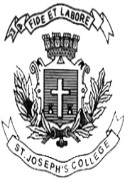 St. Joseph’s College (Autonomous), Bengaluru-27B.A International Relations & Peace Studies- Iv SemesterSemester Examination: April 2022(Examination Conducted In July 2022)IRP OE 4119: Peace StudiesTime: 1Hrs.                                                                                                            Marks: 30Answer any Five questions in about 150-200 words (5x6=30) Write a note on the concept of PeaceTolerance.Mention the contributions for peace of any two Religious Traditions Active/ Passive ResistanceWrite a note on Non-Violent Movements  Describe the philosophy of Peace as put forth by M.K.Gandhi and Martin Luther Jr.Describe the contribution of any two thinkers for Peace